"Ohio, Marriages, 1800-1958," Hinery Grilliot, 1881Citing this Record"Ohio, Marriages, 1800-1958," index, FamilySearch (https://familysearch.org/pal:/MM9.1.1/XDZX-5MB : accessed 29 Nov 2012), Hinery Grilliot and Margaret A. Groff, 30 Aug 1881.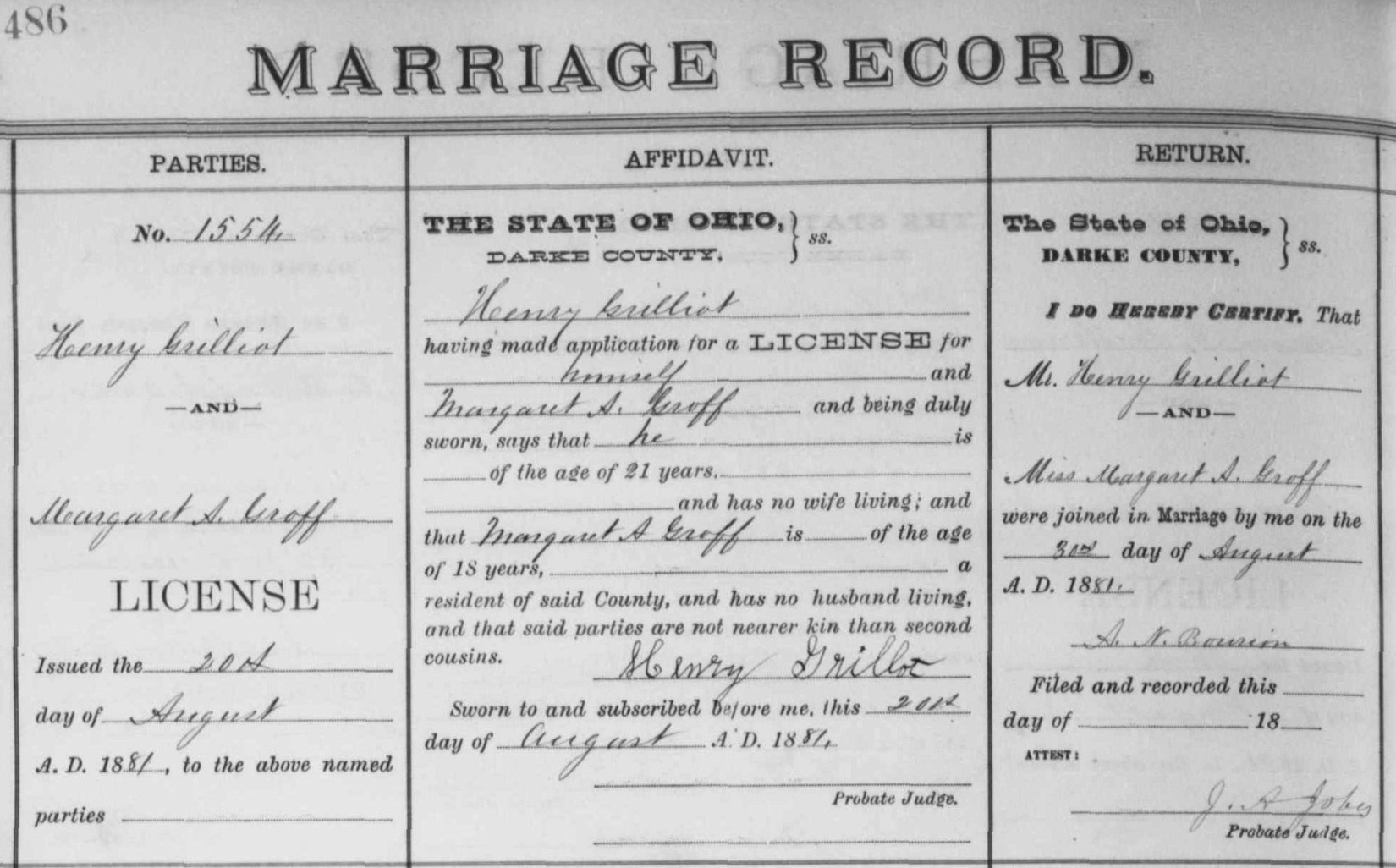 groom's name:Hinery Grilliotgroom's birth date:groom's birthplace:groom's age:bride's name:Margaret A. Groffbride's birth date:bride's birthplace:bride's age:marriage date:30 Aug 1881marriage place:Darke Co., Ohiogroom's father's name:groom's mother's name:bride's father's name:bride's mother's name:groom's race:groom's marital status:groom's previous wife's name:bride's race:bride's marital status:Singlebride's previous husband's name:indexing project (batch) number:M86892-4system origin:Ohio-VRsource film number:1030773reference number:2:3L3K0MW